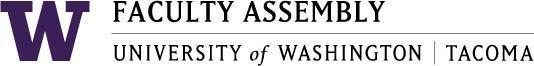 Academic Policy & Curriculum Committee April 14th, 2021, Zoom 12:30-2:00 pm Agenda Consent Agenda, Land Acknowledgement & Recording PermissionsApproval of Minutes​ from March 10, 2021 - ​Found in APCC Canvas –04.14.2021 ModuleAnnouncements:ASUWT UpdatesCEL UpdatePolicy Issues & Other BusinessSAT Requirements: Bonnie Becker and Myria StevensDL PolicyNew Program Proposals Latino Studies- MinorProgram Change ProposalsCommunications- MajorUrban Design- MajorMathematics- MajorNew Course Proposals TECE 535: Power Distribution SystemsTCSS 578: Virtual RealityCourse Change Proposals 	TWRT 120: Academic Writing ITWRT 121: Academic Writing IITabled Items from Previous MeetingsTabled from 3.10.21: Best Practices for Units with Program or Course proposalsJoin Zoom Meeting	https://washington.zoom.us/j/91456029557 	Dial by your location        +1 253 215 8782 US (Tacoma)        +1 206 337 9723 US (Seattle)Meeting ID: 914 5602 9557